+* 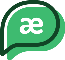 Find the word which has a different sound in the part underlined.	1.	A. from	B. post office	C. volleyball	D. open	2.	A. umbrella	B. cut	C. put	D. funny	3.	A. parents	B. tables	C. chairs	D. boys	4.	A. ideal	B. different	C. creative	D. kick  5.  A. close	   B. house		C. dance	    D. sensitive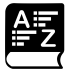 Ex1.Match the question in column A with the answer in column B.	A	B	1. What does your mother look like?	a. She has an expensive car.	2. Would you like a chocolate ice-cream?	b. I can see two wardrobes.	3. What does your sister have?	c. She has an oval face and long, brown hair.	4. Are there any wardrobes in your apartment?	d.Yes, sure.	5. What can you see in this photo?	e.No, there aren’t.	6. Can you pass me the salt, please?	f.No, thanks.	1…………..	2…………..	3…………..	4…………..	5…………..	6…………..Ex2. Put the correct form of the following words.Ex 3. Choose the best answer.	1. 	"What would you like to eat now?" -……………….		A. Yes, please	B. No, thanks	C. Noodles, please	D. Milk, please	2.	………………. your teacher? - Yes, she is very beautiful.	A. Do you like	B.Do you want	C. Would you like	D. How is	3.	How ……………….	kilos of beef does she want?	A. many	B. much	C. often	D. about	4.	I need some tea. Please give me a ………………. of tea.	A.bottle	B. bar	C. tube	D. packet	5.	How do they want ………………. to work?- By minibus.	A. to go	B. to travel	C. to walk	D. Both A and B	6.	………………. tonight?	- Nothing	A. What are you doing	B. What are you going to do	C. What do you do		D. Both A and B	7.	My brother and sister are coming home for Tet. We ……………….. a great time.	A. will have	B. will to have	C. don’t have	D. are have	8.	It is raining heavily outside, so you ………………. go out for dinner.	A. aren’t	B. should	C. shouldn’t	D. will	9.	What is ………………. region in Viet Nam?	A. the driest	B. most dry	C. the most dry	D. drier	10.	Ninh Binh is cheaper but I think Da Nang is	………………. interesting.	A. the most	B. the more	C. more	D. mostEx 4.Look at the picture and choose one suitable word in the box to fill in.Ex 5. Find and correct the mistakes in the following sentences.	1.	I like watching TV. There are a good film on TV tonight.			A	   B	     C	    D	2.	How many childs does your mother have?			 A	 B	   C	    D	3.	We have Geography every Wednesdays.			A 	B	  C	D	4.	If you climb the mountain, you will sees a lot of flowers.			 A	    B   C	       D	5.	There are five bridge across Han River in Da Nang.			 A	 B	   C	     D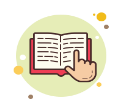 	Ex1. Read the passage and find one suitable word to fill in the blank.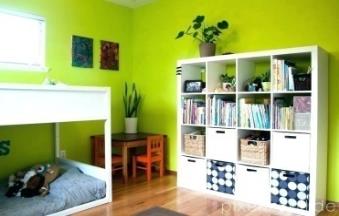 	This (1) …………. Smith’s room. You can see, his room is not very large.(2) …………. are two chairs, a table, a bed, a wardrobe and a bookshelf in his room. The table is near (3) ................. window. There is an ink- pot, some books and an English- Vietnamese dictionary on the table. The bed is on the right. There are also some books and newspapers on the bed. The wardrobe is opposite the bed. Smith has many clothes. Those clothes are all in the wardrobe. The bookshelf is (4) ……………. the wall. There are many (5) ……………. on it.		1…………………		2…………………		3…………………		4…………………		5…………………Ex 2. Read the passage and answer the questions.		Hien and Hoa are students. They live in Viet Nam. There are four seasons in a year in their country. They are spring, summer, fall and winter. In the spring, the weather is usually warm.		Sometimes it is cold, but not very cold. There are many flowers in this season. After spring, it is the summer. In the summer, the days are long and the nights are short. They often go on vacation in the summer. Fall is nice season. The weather is often cool. In the winter, it is usually very cold. The days are short and the nights are long. They always wear warm clothes in the winter.	1.	How many seasons are there in their country? What are they?	2.	What is the weather like in the spring?	3.	What do they often do in the summer?	4.	Are the days long or short in the winter?	5.	What do they always wear in the winter?Ex 3. Read the passage and circle the best option (A, B or C) to complete the sentences.		There are four people in Minh’s family, his parents, his sister and him. Minh’s father is an engineer. Everyday he goes to work at 7 o’clock. Minh’s mother is a doctor. She works in a hospital in the town. She goes to work at 6.30. Minh’s sister is a student at Hanoi National University. She is twenty years old. Minh is twelve. He is a student at Quang Trung School.	1.	There are …………… people in Minh’s family.	A. three	B. four	C. five	D. seven	2.	His father is a(n) ……………		A. worker	B. driver	C. engineer	D. teacher	3.	His mother goes to work at ……………		A. 6.30	B. 6.45	C. 6.50	D. 7	4.	Minh’s sister is …………… years old.	A. 12	B. 20	C. 22	D. 21	5.	Minh studies at ……………		A. Tran Phu School	B. Le Duan School	C. QuangTrung School	D. Hanoi National University 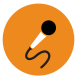 Ex 1. Tell your friend about what you usually do on the 1stday of the New Year? 	You can base on some suggestions below:	-What do you do in the morning/ afternoon/ evening?	-Who do you do those things with?	-What do you like to do most on the 1stof the New Year? Why?Ex2. Now tell your friend what you think you will do to make the next Tet better than the old one.	You should base on some suggestions below:	-What are unhappy things to you in the last Tet?	-What will you do to avoid them? or to improve them?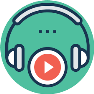 Ex 1. You are going to hear about a very special friend. Listen and decide which statement is true (T) or false (F).	1.	Daisy has one broken leg.			2.	Daisy uses her wheelchair to go to school.			3.	Daisy is very hard-working.			4.	Daisy is afraid of exams			5.	Daisy is in the top 5 of the class		Ex 2. Listen again and complete the sentences below with missing information.	1.	Every day she goes to school by herself on a wheelchair. It takes her nearly ……………… to get to school.	2.	We do the test in 60 minutes, but she needs only ……………… to finish it.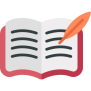 Ex 1. Reorder the following words to make meaningful sentences.	1.	store/ take/ department/ to/ bus/ you/ should/a/ get/ to/ the.	2.	would/ good/ camping/ it/ be/ a/ weekend/ idea/to/ go/ this.	3.	will/ surprised/ when/ they/ people/ be/know/ Son Doong/ about/ cave.	4.	Winsor castle/ the/beautiful/ is/ world/ the/ one/ most/ of/ castles/ in/ the.	5.	there/ my/ a/ trees/ lot/ school/ on/ to/ are/ the way / of.Ex 2. Rewrite the following sentences based on the given words.	1.	Each classroom in my school has one projector and one computer.	→	There is		2.	We have a plan to visit him on Tuesday next week.	→	We are		3.	Mary usually gets 8 for her Maths tests. Dave usually gets 10 for his Maths tests.	→	Dave is		4.	No pyramid in the world is greater than the Great Pyramid of Giza.	→	The Great Pyramid of Giza		5.	It would be a good idea if we learn in groups to help each other.	→	Students should	 Ex 3. Write an email (80-100 words) to your friend to describe your neighborhood. 	You should base on some suggestions below.	-Where is it?	-How is it like?	-What are the special places in that area?	-What can people do/play/see/enjoy there?	-What do you like most in your area?	-Is it easy to get there? How?	Dear .........................,	Love,	............................(Your signature)ĐÁP ÁN CHI TIẾT+* Find the word which has a different sound in the part underlined.	1. D	2. C	3. A	4. A	  	5. AEx1.Match the question in column A with the answer in column B.	1. c	2. f	3. a	4. e	5. b	6. DEx2. Put the correct form of the following words.1. peaceful	2. behavior	3. hope	4. different	5. decoratesEx 3. Choose the best answer.	1. C	2. A	3. A	4. D	5. D	6. D	7. A	8. C	9. A	10. CEx 4.Look at the picture and choose one suitable word in the box to fill in.	1. grandparents	2. island	3. bridge	4. waterfallsEx 5. Find and correct the mistakes in the following sentences.	1. B (is)	2. B (children)	3. D (Wednesday) 	4. C (see)	5. B (bridges)	Ex1. Read the passage and find one suitable word to fill in the blank.		1.is	2. there	3. the	4.on	5. booksEx 2. Read the passage and answer the questions.		1.There are four seasons: spring, summer, fall and winter.2.It’s warm3.They often go on vacation in the summer.4.They are short.5.They always wear warm clothes in the winter. Ex 3. Read the passage and circle the best option (A, B or C) to complete the sentences.		1. B	2. C	3. A	4. B	5. CEx 1. Tell your friend about what you usually do on the 1stday of the New Year? 	You can base on some suggestions below:	-What do you do in the morning/ afternoon/ evening?	-Who do you do those things with?	-What do you like to do most on the 1stof the New Year? Why?Ex2. Now tell your friend what you think you will do to make the next Tet better than the old one.	You should base on some suggestions below:	-What are unhappy things to you in the last Tet?	-What will you do to avoid them? or to improve them?Ex 1. You are going to hear about a very special friend. Listen and decide which statement is true (T) or false (F).1. F	2. T	3.T	4. F	5. FEx 2. Listen again and complete the sentences below with missing information.1. one hour	2. 45 minutesListening transcript:	Daisy is a very special friend of mine. Her legs were broken, and she will never walkagain. Every day she goes to school by herself in a wheelchair. It takes her nearly one hour to get to school. But she never misses class, even on rainy days. She is hard-working and study well. We are all afraid of exams except Daisy. We do the test in 60 minutes, but she only needs 45 minutes to finish it. She is always in the top 3 of my classEx 1. Reorder the following words to make meaningful sentences.	1.	You should take a bus to get to the department store.2.	It would be a good idea to go camping this weekend.3.	People will be surprised when they knowabout Soon Dong cave.4. The Winsor castle is one of the most beautifulcastles in the world.5.	There are a lot of trees on the way to my school.Ex 2. Rewrite the following sentences based on the given words.	1.	There is one projector and one computer in each classroom in my school.2.	We are visiting him on Tuesday next week.3.	Dave is better at Maths than Mary.4.	The Great Pyramid of Giza is the greatest pyramid in the world.5.	Students should learn in groups to help each other.Ex 3. Write an email (80-100 words) to your friend to describe your neighborhood. 	You should base on some suggestions below.	-Where is it?	-How is it like?	-What are the special places in that area?	-What can people do/play/see/enjoy there?	-What do you like most in your area?	-Is it easy to get there? How?		Dear .........................,	Love,	............................(Your signature)1. I like the atmosphere in the countryside. It is so ……………...2. John’s ……………... improved at his new school.3. I really ……………... to see my best friend come backfrom Hue.4. Different colours are good for ……………... rooms inyour house.5. My mother always ……………... our house when the New Year comes every year.(peace) (behave)(hopeful)(difference)(decoration)1.	The children in Korea bow to their ………………. and elders to wish them a long and healthy life.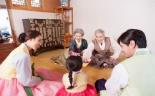 2.	TuanChau is the most beautiful ………………. in Viet Nam.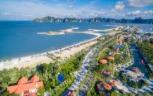 3.	They are building a new ………………. near my neighbourhood.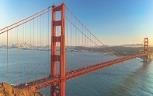 4.	Angle is one of the most famous ………………. in the world.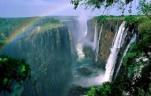 